Во исполнение распоряжения Правительства Республики Саха (Якутия) от 02 марта 2021 года №166-р «О мерах по охране лесов от пожаров на территории Республики Саха (Якутия) в 2021 году»:1. Создать оперативный штаб по предупреждению и ликвидации лесных пожаров в составе:- Каражеляско Евгений Степанович – и.о. первого заместителя главы района, заместитель Председателя КЧС и ОПБ Ленского района;- Беляев Иван Андреевич – и.о. начальника УПР МО «Ленский район», ответственный секретарь КЧС и ОПБ Ленского района; -  Никонов Леонид Васильевич –директор МКУ «ЕДДС» МО Ленский район»;- Бушуев Вячеслав Сергеевич – начальник 2 ПСО ФПС ГПС ГУ МЧС России по РС(Я);- Гыска Николай Николаевич – начальник ОНД по Ленскому району УНД ГУ МЧС РФ по РС(Я);- Корчинский Вадим Степанович – заместитель прокурора Ленского района РС(Я);- Угуров Князь Исмаил Оглы – заместитель начальника полиции отдела МВД России по Ленскому району РС(Я);- Беляев Андрей Юрьевич – начальник ТО «Управления Роспотребнадзор по РС(Я) в Ленском районе»;- Бакова Любовь Николаевна - главный врач «Ленской ЦРБ»;- Шурыгин Виктор Николаевич – директор ГКУ РС(Я) «Ленское лесничество»;- Патрушев Александр Станиславович – и.о. директора Ленского филиала ГАУ РС(Я) «Якутлесресурс»;- Багров Олег Витальевич – летчик-наблюдатель Ленского отделения ГКУ РС(Я) «Якутская база авиационной охраны лесов»;- Югансон Алексей Викторович – заместитель директора ЗЭС по ЛЭР АК «Якутскэнерго».2. Главному специалисту управления делами (Иванская Е.С.) опубликовать настоящее распоряжение в средствах массовой информации.3. Контроль исполнения данного распоряжения возложить на и.о. первого заместителя главы Е.С. Каражеляско.Муниципальное образование«ЛЕНСКИЙ РАЙОН»Республики Саха (Якутия)Муниципальное образование«ЛЕНСКИЙ РАЙОН»Республики Саха (Якутия)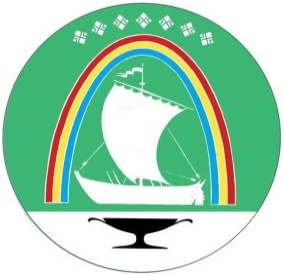 Саха Өрөспүүбүлүкэтин«ЛЕНСКЭЙ ОРОЙУОН» муниципальнайтэриллиитэ     РАСПОРЯЖЕНИЕ     РАСПОРЯЖЕНИЕ                          Дьаhал                          Дьаhал                          Дьаhал                г.Ленск                г.Ленск                             Ленскэй к                             Ленскэй к                             Ленскэй кот «26» _апреля_ 2021 года                                        № ___01-04-675/1___                 от «26» _апреля_ 2021 года                                        № ___01-04-675/1___                 от «26» _апреля_ 2021 года                                        № ___01-04-675/1___                 от «26» _апреля_ 2021 года                                        № ___01-04-675/1___                 от «26» _апреля_ 2021 года                                        № ___01-04-675/1___                 О создании оперативного штаба по борьбе с лесными пожарами Ленского района в пожароопасный сезон 2021 годаГлаваЖ.Ж. Абильманов